	АДМИНИСТРАЦИЯ ГОРОДА ШАХТЫ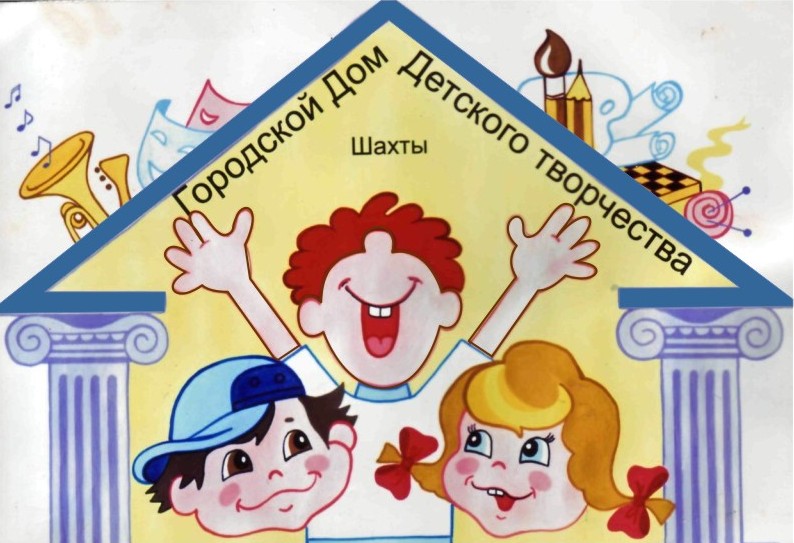 МУНИЦИПАЛЬНОЕ БЮДЖЕТНОЕ ОБРАЗОВАТЕЛЬНОЕ УЧРЕЖДЕНИЕДОПОЛНИТЕЛЬНОГО ОБРАЗОВАНИЯ «ГОРОДСКОЙ  ДОМ  ДЕТСКОГО  ТВОРЧЕСТВА». Шахты Ростовской обл., ул. Советская, 168, тел. 8 (8636)  22-55-05E-mail: gddtshakhty@rambler.ru,  http://www.gddt61.ucoz.ruИнформацияоб итогах муниципального этапа IV всероссийского смотра-конкурса дружин юных пожарных «Лучшая дружина юных пожарных России».В соответствии с Положением Общероссийской общественной организации «Всероссийское добровольное пожарное общество», Всероссийского детско-юношеского общественного движения «Юный пожарный» о проведении      IV Всероссийского   смотра-конкурса среди дружин юных пожарных «Лучшая дружина юных пожарных России»,   в Городском Доме детского творчества с 1 марта по 20 апреля проводился муниципальный этап конкурса дружин юных пожарников.В конкурсе приняли участие ДЮП СОШ №5, СОШ №21, СОШ №27.По решению жюри в составе:1. Падалкина  О.В.- методист ГДДТ;2. Гречишкина Л.В.- педагог-организатор ГДДТ;3. Кротенко О.О.- инструктор по пожарной безопасности ВДПО г. Шахты:победителями муниципального этапа конкурса  считать ДЮП СОШ №№5, 21, 27;работы победителей муниципального этапа направить на региональный этап IV всероссийского смотра-конкурса дружин юных пожарных «Лучшая дружина юных пожарных России»:Директор МБОУ ДО ГДДТ                                                         Е.П. Борисова№УчреждениеПедагог1ДЮП «Юный пожарный» СОШ №51 место Ковалев Валерий Валерьевич2ДЮП «Юный пожарный» СОШ №21Вознюк Игорь Леонидович3ДЮП «Юный пожарный» СОШ №27Князьков Василий Николаевич